Publicado en Madrid el 20/06/2018 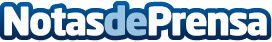 Cosas de Boda da la sorpresa con sus descuentos directos sin cupones de hasta el 5%Las invitaciones y detalles nupciales de este ecommerce barcelonés recibirán importantes rebajas, gracias al lanzamiento de descuentos sin cupones, así como a la promoción ‘Boda2018’, que permitirá a los interesados conseguir un ahorro adicional en la compra de estos productos

Datos de contacto:SergioNota de prensa publicada en: https://www.notasdeprensa.es/cosas-de-boda-da-la-sorpresa-con-sus Categorias: Nacional Sociedad E-Commerce Consumo Celebraciones http://www.notasdeprensa.es